แบบรายงานผลโครงการคลองสวย น้ำใส คนไทยมีความสุขอำเภอ ชาติตระการ จังหวัดพิษณุโลกงวดวันที่ 12 กุมภาพันธ์  2559	ลงชื่อ          ยุพิน  แสงเหมือนขวัญ		         (น.ส.ยุพิน    แสงเหมือนขวัญ)	   ตำแหน่ง   พัฒนาการอำเภอชาติตระการ			 วันที่ 12 กุมภาพันธ์  2559หมายเหตุ 1. ผลการดำเนินงานให้เน้นการรายงานผลตามโครงการ ข้อ 5 (5) เชิญชวนภาคประชาชน สื่อมวลชน มูลนิธิอนุรักษ์ กลุ่มต่างๆ เข้าร่วมรณรงค์และสร้างจิตสำนึกประชาชนให้เกิดการ                อนุรักษ์แหล่งน้ำ การบำรุงรักษาการ การร่วมกันใช้ประโยชน์จากแหล่งน้ำอย่างยั่งยืน, และร่วมกันนำผักตบชวาไปใช้ประโยชน์อื่น เช่น ทำปุ๋ย สร้างผลิตภัณฑ์ชุมชน หรือผลิตเป็น                อาหารสำหรับปลากินพืช            2. รายงานผลการดำเนินงานทุกวันที่ 12 ของเดือน เป็นหนังสือราชการผ่านทางระบบ E-submission และเป็นไฟล์ข้อมูลผ่านทางระบบ E-support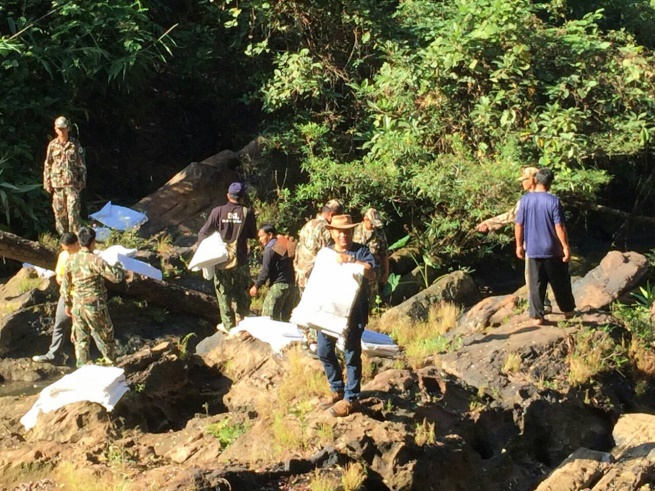 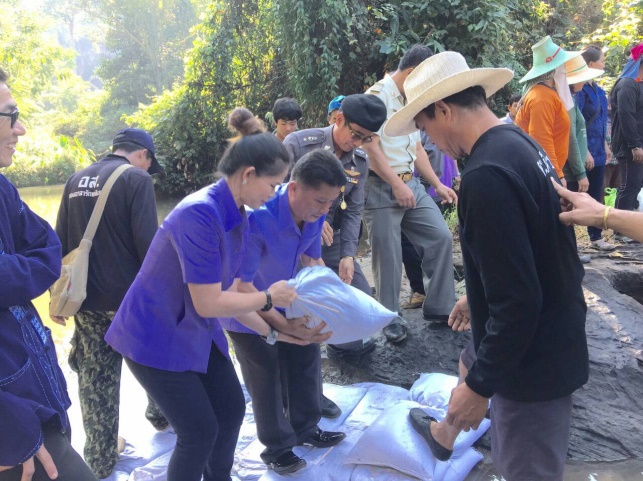 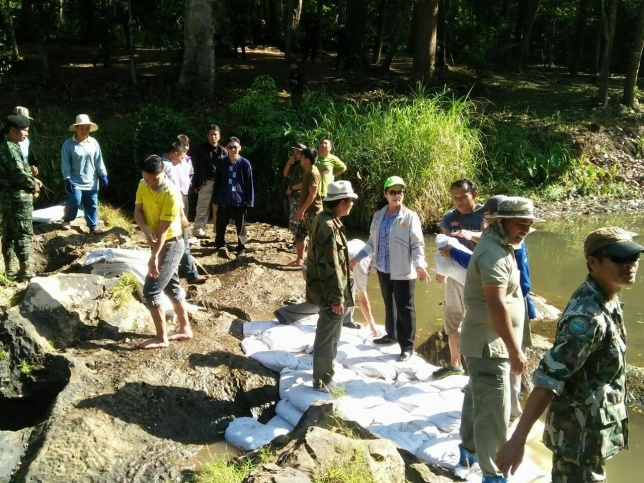 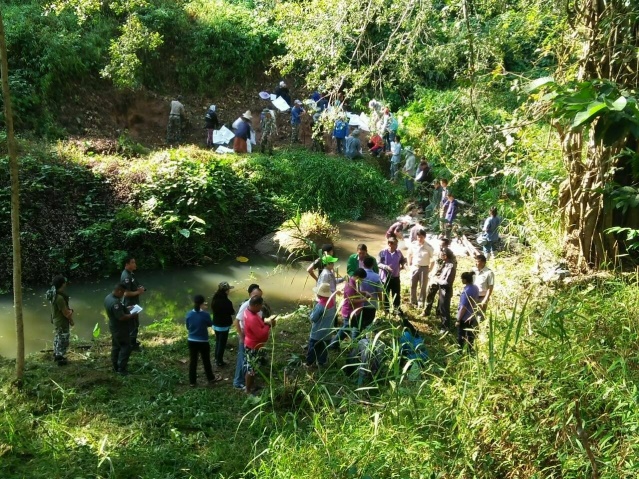 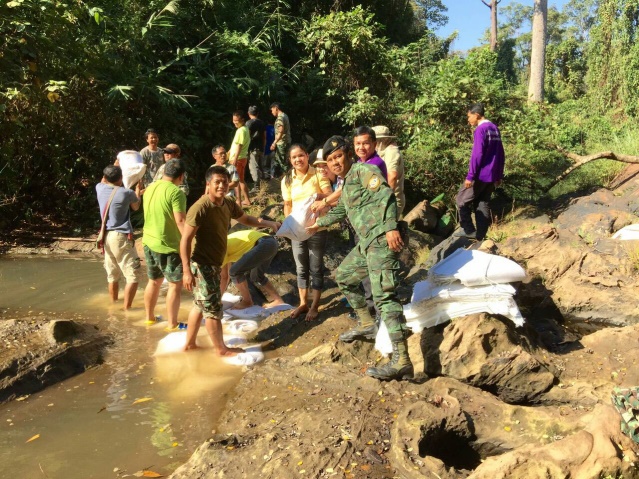 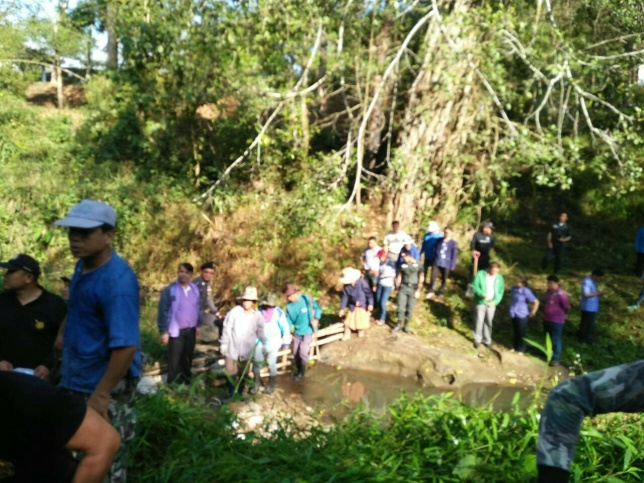 วัน/เดือน/ปีที่ดำเนินงานกิจกรรมสถานที่ดำเนินการประเภทของผู้นำกลุ่ม องค์กร เครือข่าย ที่ดำเนินกิจกรรมจำนวน(คน)งบประมาณงบประมาณหน่วยงานที่ร่วมดำเนินการวัน/เดือน/ปีที่ดำเนินงานกิจกรรมสถานที่ดำเนินการประเภทของผู้นำกลุ่ม องค์กร เครือข่าย ที่ดำเนินกิจกรรมจำนวน(คน)แหล่งที่มาจำนวน(บาท)หน่วยงานที่ร่วมดำเนินการ22/1/2559สร้างฝายชะลอน้ำเพื่อการอุปโภคบริโภคหมู่ที่ 3  ตำบล    ชาติตระการ    กำนัน, ผู้ใหญ่บ้าน, ,  ผู้นำ อช. กลุ่มสตรี และประชาชนในพื้นที่162--หัวหน้าส่วนราชการ, ผู้บริหารองค์กรปกครองส่วนท้องถิ่น, หัวหน้าหน่วยงานรัฐวิสาหกิจ, สมาชิก อส.